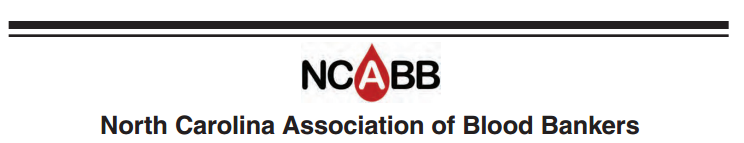 Job DescriptionTitle: 		Board MemberTerm:		Staggered Terms - 6 Total Board Members (Two 1-yr, Two 2-yr, Two 3-yr)		Elected by general membership		Has voting rightsJob SummaryAttend board meetings, usually four per year: September, January, April, and JulyMake and vote on motions presented at board meeting.Conduct business in accordance with By-laws of the NCABB.Attend general business meeting during fall seminar.Serve on committees as requested.